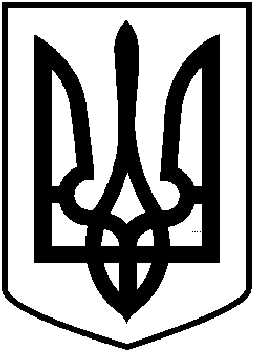       ЧОРТКІВСЬКА  МІСЬКА  РАДАШІСТДЕСЯТ П’ЯТА СЕСІЯ СЬОМОГО СКЛИКАННЯ                                                   РІШЕННЯ                                    ПРОЕКТвід  ____________ 2019 року                                                            №_____м. ЧортківПро продовження терміну дії  договору оренди комунального майна №05/16 від 17 жовтня 2016 року між Чортківською міською радою та ТОВ «Енертрейд» та внесення змін до договору орендиРозглянувши заяву ТОВ «Енертрейд» від 17 вересня 2019 року №1797/01-10 щодо продовження терміну дії договору оренди комунального майна від 17 жовтня 2017 року №05/16, з метою раціонального використання комунального майна територіальної громади м. Чорткова, відповідно до статті 17 Закону України «Про оренду державного та комунального майна», рішення Чортківської міської ради   від 20 грудня 2011 №  374 «Про затвердження Положення порядку оренди майна, що належить до комунальної власності територіальної громади   м. Чорткова», керуючись підпунктом 31 пункту 1 статті 26, підпунктом 1 пункту «а»  статті 29 та пунктом 5 статті 60 Закону України «Про місцеве самоврядування в Україні» міська радаВИРІШИЛА:1. Продовжити термін дії договору оренди комунального майна від 17 жовтня 2016 року №05/16 між Чортківською міською радою та ТОВ «Енертрейд» до 01 червня 2020 року.2. Відділу економічного розвитку інвестицій та комунальної власності підготувати додаток до вищевказаного договору оренди комунального майна.3. Контроль за виконанням  рішення покласти на заступника міського голови з питань діяльності виконавчих органів міської ради Тимофія Р.М. та на постійну  комісію міської ради з бюджетно–фінансових, економічних питань, комунального майна та інвестицій.Міський голова                                                                Володимир ШМАТЬКОАксенчук І.Б.Дзиндра Я.П.Тимофій Р.М.Черниш С.С.Ніяскіна-Коробій А.С.